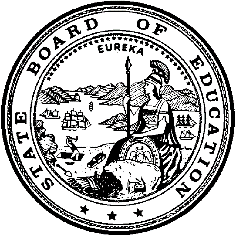 California Department of EducationExecutive OfficeSBE-003 (REV. 11/2017)gacsb-csd-jul19item01California State Board of Education
July 2019 Agenda
Item #08SubjectConsideration of Request for Determination of Funding as Required for Nonclassroom-based Charter Schools Pursuant to California Education Code sections 47612.5 and 47634.2, and Associated California Code of Regulations, Title 5.Type of ActionAction, InformationSummary of the IssueCalifornia Education Code sections 47612.5 and 47634.2 established the eligibility requirements for apportionment funding for charter schools that offer nonclassroom-based instruction. The statutes specify that a charter school may receive apportionment funding for nonclassroom-based instruction only if a determination of funding is made by the State Board of Education (SBE). The California Department of Education (CDE) reviews a charter school’s determination of funding request and presents it for consideration to the Advisory Commission on Charter Schools (ACCS), pursuant to relevant California Code of Regulations, Title 5 (5 CCR).RecommendationThe CDE recommends that the SBE approve the determination of funding request at 100 percent for the time period specified for the charter school listed on Attachment 1.Advisory Commission on Charter Schools RecommendationAt the June 2019 meeting, the ACCS voted unanimously to approve the CDE recommendation that the SBE approve the determination of funding request at 100 percent for the time period specified for the charter school listed on Attachment 1. The meeting notice for the June 2019 ACCS meeting is located on the SBE ACCS web page at https://www.cde.ca.gov/be/cc/cs/accsnotice06419.asp.Brief History of Key IssuesPursuant to 5 CCR Section 11963.4(a), a nonclassroom-based charter school may qualify for either 70 percent, 85 percent, or 100 percent full funding, or may be denied. To qualify for a proposed recommendation of 100 percent funding, a nonclassroom-based charter school must meet the following criteria:At least 40 percent of the school’s public revenues are to be spent on salaries and benefits for all employees who possess a valid teaching certificate. At least 80 percent of all revenues are to be spent on instruction and instruction-related services.The ratio of average daily attendance for independent study pupils to full-time certificated employees does not exceed a pupil-teacher ratio of 25:1 or the pupil-teacher ratio of the largest unified school district in the county or counties in which the charter school operates.5 CCR Section 11963.6(c) specifies that a determination of funding shall be for a minimum time period of two years and a maximum of five years in length. The CDE recommends that the SBE approve the determination of funding request at 100 percent for the time period specified for the charter school listed on Attachment 1. Summary of Previous State Board of Education Discussion and ActionThe SBE is responsible for approving a determination of funding request to establish eligibility for apportionment funding for charter schools that offer nonclassroom-based instruction. The CDE notes that this request is a recurring action item for the SBE.Fiscal AnalysisIf approved, the charter school listed on Attachment 1 would receive apportionment funding under the Local Control Funding Formula model.AttachmentAttachment 1: Determination of Funding Recommendation for a Nonclassroom-based Charter School (1 Page)